Fact Sheet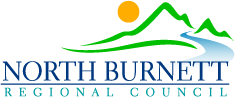 www.northburnett.qld.gov.auWhat is auspicing?Auspicing means that an organisation that is recognised by the Australian Taxation Office as a not-for-profit type, or which has a legal not-for-profit status, takes responsibility for ensuring the funds are used as specified in the grant allocation.Your application would need to be auspiced if you are a community organisation, and your group is neither a legally constituted not-for-profit entity nor is recognised by the Australian Taxation Office as a not-for-profit type.  Please see table below for eligible statuses:An auspicing organisation will be responsible for:The receipt, banking and administration of all moneysProject monitoring and completionEnsuring the applicant acquits the funding on timeSign off on the acquittal formAn auspicing organisation may also provide the following support to the applicant:Provide insurance for the projectProvide mentoring for the auspiced groupAn auspicing organisation may charge a small fee for the above services.It is the responsibility of the group being auspiced to ensure that a clear agreement is reached before applying for funding.  An Auspicing Agreement form (overleaf) must be filled out and included with the application of any auspiced group.Why should my organisation auspice / sponsor another group?By auspicing, you may be helping out a new and developing local community group if they are planning a worthwhile project.It is a great way of ensuring that important projects get off the ground.  It can help your group to build long term partnerships.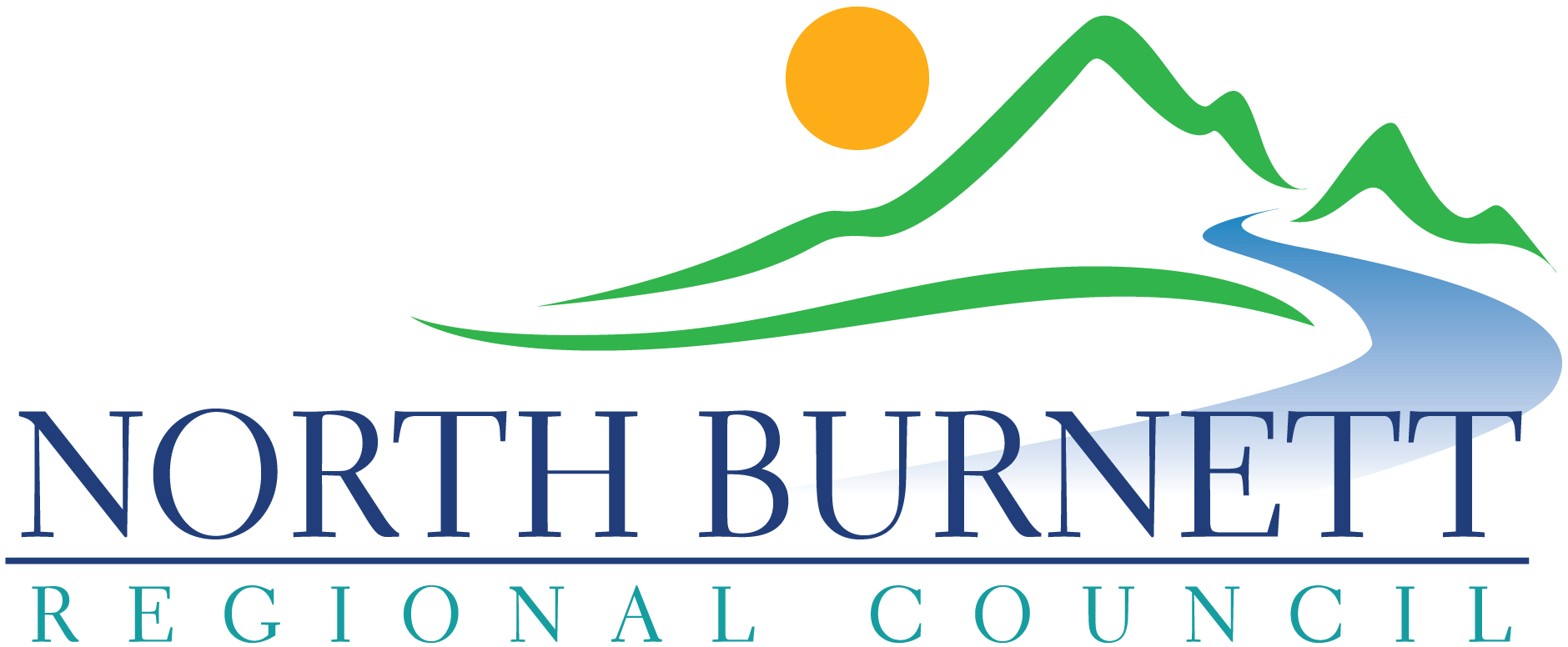 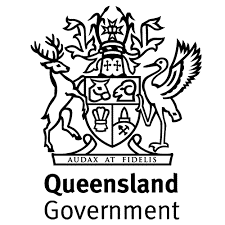 North Burnett Regional Council Regional Arts Development Fund (RADF)Auspicing Agreement  Applicant – please forward this form to the auspicing body  Auspicing Body – please fill in and return this form to the applicant  Applicant – please attach this form to your applicationWe,         	(Auspicing Organisation’s Name)of (address)    operating under ABN                   (auspicing organisation’s ABN)agree to auspice (Applicant Organisation’s Name)   for their RADF project entitled:  We understand that we will be responsible for the following compulsory obligations:Receipt, bank and administer all moniesMonitor the project and ensure timely completionComplete the financial acquittal and ensure funding is acquitted on time.Optional Assistance:We will also provide the following support to the applicant (please tick relevant items)  Provide insurance for the project  Provide mentoring for the auspiced groupWe will / will not charge the group an auspicing fee.  This fee will be   % of the amount granted.Bank Details:  Name of Bank: Bank Account Name: Branch No. (BSB)    Account No.   Applicant – please forward this form to the auspicing body  Auspicing Body – please fill in and return this form to the applicant  Applicant – please attach this form to your applicationWe,         	(Auspicing Organisation’s Name)of (address)    operating under ABN                   (auspicing organisation’s ABN)agree to auspice (Applicant Organisation’s Name)   for their RADF project entitled:  We understand that we will be responsible for the following compulsory obligations:Receipt, bank and administer all moniesMonitor the project and ensure timely completionComplete the financial acquittal and ensure funding is acquitted on time.Optional Assistance:We will also provide the following support to the applicant (please tick relevant items)  Provide insurance for the project  Provide mentoring for the auspiced groupWe will / will not charge the group an auspicing fee.  This fee will be   % of the amount granted.Bank Details:  Name of Bank: Bank Account Name: Branch No. (BSB)    Account No.   Applicant – please forward this form to the auspicing body  Auspicing Body – please fill in and return this form to the applicant  Applicant – please attach this form to your applicationWe,         	(Auspicing Organisation’s Name)of (address)    operating under ABN                   (auspicing organisation’s ABN)agree to auspice (Applicant Organisation’s Name)   for their RADF project entitled:  We understand that we will be responsible for the following compulsory obligations:Receipt, bank and administer all moniesMonitor the project and ensure timely completionComplete the financial acquittal and ensure funding is acquitted on time.Optional Assistance:We will also provide the following support to the applicant (please tick relevant items)  Provide insurance for the project  Provide mentoring for the auspiced groupWe will / will not charge the group an auspicing fee.  This fee will be   % of the amount granted.Bank Details:  Name of Bank: Bank Account Name: Branch No. (BSB)    Account No. 	I agree to allow North Burnett Regional Council to use the details provided in this application, including the 	organisation’s ABN, GST status and address to create an invoice for payment of the grant funds to my 	organisation and that my organisation will not create its own invoice for this payment.	I agree to allow North Burnett Regional Council to use the details provided in this application, including the 	organisation’s ABN, GST status and address to create an invoice for payment of the grant funds to my 	organisation and that my organisation will not create its own invoice for this payment.	I agree to allow North Burnett Regional Council to use the details provided in this application, including the 	organisation’s ABN, GST status and address to create an invoice for payment of the grant funds to my 	organisation and that my organisation will not create its own invoice for this payment.Name of Auspicing Contact (please print)Signature of AuspicerPosition in Group of OrganisationEmail Address of Auspicing ContactContact Telephone NumberDateLegal not-for-profit entitiesATO not-for-profit typesIncorporated AssociationHealth Promotion CharityAustralian Public Company, Limited by GuaranteeCharitable InstitutionCo-operativeCharitable FundTrustPublic Benevolent InstitutionIncome Tax Exempt Fund